АДМИНИСТРАЦИЯ МУНИЦИПАЛЬНОГО ОБРАЗОВАНИЯТЮЛЬГАНСКИЙ РАЙОН ОРЕНБУРГСКОЙ ОБЛАСТИ Р А С П О Р Я Ж Е Н И Е16.09.2019                                                                                                                           № 109-р  п. Тюльган О внесении изменений и дополнений в распоряжение главы администрации Тюльганского района от 15 апреля 2015 года №74-р- «Об утверждении устава муниципального бюджетного дошкольного образовательного учреждения «Детский сад «Аленка»  в новой редакции»В соответствии с Федеральным законом от 29 декабря 2012 года №273-ФЗ «Об образовании в Российской Федерации»:      1. Внести изменения и дополнения в распоряжение главы администрации района от 15 апреля 2015 года № 74-р  «Об утверждении устава муниципального бюджетного дошкольного образовательного учреждения «Детский сад «Алёнка»  в новой редакции» согласно приложению к настоящему распоряжению.     2. Заведующему муниципального бюджетного дошкольного образовательного учреждения «Детский сад «Алёнка» Т.А. Еременко провести организационные мероприятия по регистрации изменений и дополнений в устав учреждения.3. Контроль за исполнением настоящего распоряжения возложить на начальника отдела образования администрации района О.В.Сергееву.4. Распоряжение вступает в силу со дня его подписания.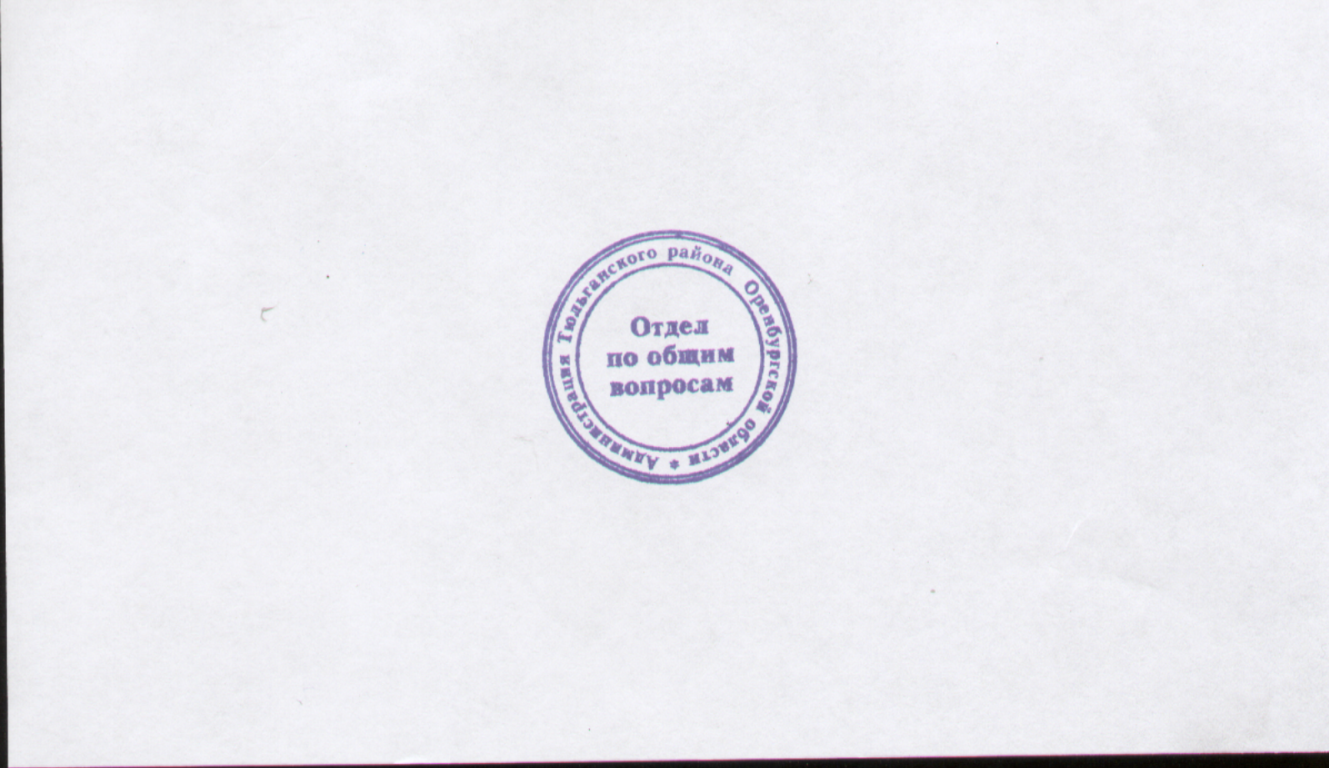 Глава муниципального образованияТюльганский район                                                                               И.В.БуцкихРазослано: Райпрокурору,  орготделу, отделу образования, МБДОУ «Детский сад «Алёнка»                                                                        Приложение                                                                       к распоряжению администрации                                                               муниципального образования                                                                       Тюльганский район                                                                       от 16.09.2019 №109-рИзменения и дополнения в распоряжение главы администрации Тюльганского района от 15 апреля 2015 года №74-р  «Об утверждении устава муниципального бюджетного дошкольного образовательного учреждения «Детский сад «Аленка»  в новой редакции»Раздел 2. «Цели, предмет и виды деятельности»  п.2.7. изложить в новой редакции следующего содержания:«п. 2.7. В соответствии с целями и задачами, определенными уставом, Организация может реализовывать дополнительные образовательные программы и оказывать дополнительные платные образовательные услуги за пределами определяющих его статус образовательных программ с учетом потребностей семьи и на основе договора, об оказании платных образовательных услуг.Дополнительные платные образовательные услуги не могут быть оказаны взамен или в рамках образовательной деятельности, финансируемой за счет субсидий, предоставляемых из бюджета на выполнение муниципального задания» (ст.101 273-ФЗ). 